Cáp quang: ứng dụng vào đời sống(Cập nhật đến ngày  12/5/2023)Cáp quang là một loại cáp viễn thông làm bằng thủy tinh hoặc nhựa, sử dụng ánh sáng để truyền tín hiệu và mạng. Cáp quang dài, mỏng thành phần của thủy tinh trong suốt bằng đường kính của một sợi tóc. Chúng được sắp xếp trong bó được gọi là cáp quang và được sử dụng để truyền tín hiệu trong khoảng cách rất xa. Không giống như cáp đồng truyền tín hiệu bằng điện, cáp quang ít bị nhiễu, tốc độ cao (đây là tốc độ truyền dữ liệu, phân biệt với tốc độ tín hiệu) và truyền xa hơn.Để hiểu rõ hơn Cục Thông tin KH&CN quốc gia xin giới thiệu một số bài nghiên cứu đã được xuất bản chính thức và các bài viết được chấp nhận đăng trên những cơ sở dữ liệu học thuật chính thống. 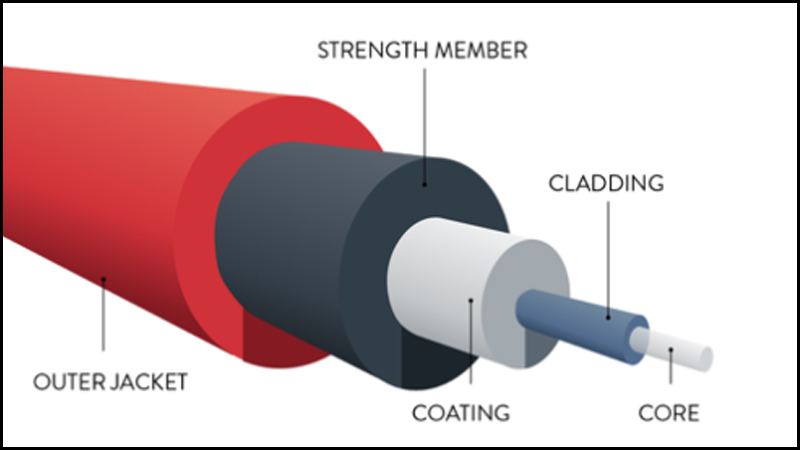 1. Sciencedirect1. Spectral splitting solar energy transfer in small-diameter multimode optical fiber based on two-stage concentration
Renewable Energy 4 March 2023 Volume 207 (Cover date: May 2023) Pages 47-59
Jingyang Han, Haoyue Li, Shiqi Hou
https://www.sciencedirect.com/science/article/pii/S0960148123002926/pdfft?md5=5935a683585150d0b4e997fd64075ee5&pid=1-s2.0-S0960148123002926-main.pdf
 
2. Dual-core optical fiber tweezers based on all-dielectric metasurface
Optics Communications 29 December 2022 Volume 531 (Cover date: 15 March 2023) Article 129232
Jing Liu, Chunying Guan, Libo Yuan
https://www.sciencedirect.com/science/article/pii/S0030401822008793/pdfft?md5=faffe6a48a4ccb5bec7fc8db7af01c44&pid=1-s2.0-S0030401822008793-main.pdf
 
3. From acrylates to silicones: A review of common optical fibre coatings used for normal to harsh environments
Progress in Organic Coatings 31 March 2023 Volume 180 (Cover date: July 2023) Article 107557
R. Janani, D. Majumder, P. A. Bingham
https://www.sciencedirect.com/science/article/pii/S0300944023001534/pdfft?md5=d7f21c07e367a8b90cbe56bd6fc8389f&pid=1-s2.0-S0300944023001534-main.pdf
 
4. Tunable Rayleigh scattering in low-loss Sr-based nanoparticle-doped optical fibers: Controlling nanoparticle features throughout preform and fiber fabrication
Journal of Alloys and Compounds 17 January 2023 Volume 940 (Cover date: 15 April 2023) Article 168928
V. Fuertes, N. Grégoire, Y. Messaddeq
https://www.sciencedirect.com/science/article/pii/S0925838823002311/pdfft?md5=c38fcbdf35e7fdd2619cb5dc591b3051&pid=1-s2.0-S0925838823002311-main.pdf
 
5. Hydrogel optical fiber random laser
Optics & Laser Technology 8 April 2023 Volume 164 (Cover date: September 2023) Article 109458
Meiqi Yu, Siqi Li, Zhijia Hu
https://www.sciencedirect.com/science/article/pii/S0030399223003511/pdfft?md5=6f1638a07712e9cc8333e02dda358e3f&pid=1-s2.0-S0030399223003511-main.pdf
 
6. Agar-based soft tactile transducer with embedded optical fiber specklegram sensor
Results in Optics 30 December 2022 Volume 10 (Cover date: February 2023) Article 100345
Eric Fujiwara, Lidia de Oliveira Rosa
https://www.sciencedirect.com/science/article/pii/S2666950122001341/pdfft?md5=8bf162e9b3d7a1eeb9cfd412720c5880&pid=1-s2.0-S2666950122001341-main.pdf
 
7. Distributed optical fiber biosensor based on optical frequency domain reflectometry
Biosensors and Bioelectronics 2 March 2023 Volume 228 (Cover date: 15 May 2023) Article 115184
Peidong Hua, Zhenyang Ding, Tiegen Liu
https://www.sciencedirect.com/science/article/pii/S0956566323001264/pdfft?md5=cc05501c8b5bf11a6bf64cbbf115285d&pid=1-s2.0-S0956566323001264-main.pdf
 
8. Soliton dynamics in optical fiber based on nonlinear Schrödinger equation
Heliyon 8 March 2023 Volume 9, Issue 3 (Cover date: March 2023) Article e14235
Harish Abdillah Mardi, Nasaruddin Nasaruddin, Marwan Ramli
https://www.sciencedirect.com/science/article/pii/S2405844023014421/pdfft?md5=48aaba413ebd5e39f42a3e51081b27ef&pid=1-s2.0-S2405844023014421-main.pdf
 
9. Singly Ho3+-doped tantalum tellurite glass and optical fiber for 2 μm fiber lasers
Journal of Non-Crystalline Solids 26 February 2023 Volume 607 (Cover date: 1 May 2023) Article 122239
Yichen Ye, Yongbao Xiao, Weichao Wang
https://www.sciencedirect.com/science/article/pii/S0022309323001072/pdfft?md5=c5b09625d3233e0adc527bd1eb0db8db&pid=1-s2.0-S0022309323001072-main.pdf
 
10. Development of Fabrication Technique and Sensing Performance of Optical Fiber Humidity Sensors in the Most Recent Decade
Measurement Available online 17 April 2023 In press, journal pre-proof Article 112888
Yuying Wang, Jin Li, Fanli Meng
https://www.sciencedirect.com/science/article/pii/S0263224123004529/pdfft?md5=f37e52dfcacf5079afcdec0a533a0837&pid=1-s2.0-S0263224123004529-main.pdf
 
11. Study on thermal protection and temperature of PMMA plastic optical fiber for concentrated sunlight transmission in daylighting
Solar Energy 22 February 2023 Volume 253 (Cover date: 15 March 2023) Pages 127-136
Kai Wang, Qian Wang, Jifeng Song
https://www.sciencedirect.com/science/article/pii/S0038092X23000907/pdfft?md5=bd920a1d741df85f73ac0c9eae1c72cb&pid=1-s2.0-S0038092X23000907-main.pdf
 
12. An LSTM-based adaptive prediction control model for the wire diameter control of high-precision optical fiber drawing machines
Optical Fiber Technology 6 February 2023 Volume 77 (Cover date: May 2023) Article 103267
Yang Cao, Yunsheng Qian, Yizheng Lang
https://www.sciencedirect.com/science/article/pii/S1068520023000469/pdfft?md5=63785fa0ecd80da4a9e22fb2218cbb86&pid=1-s2.0-S1068520023000469-main.pdf
 
13. Trajectory control in idealized four-wave mixing processes in optical fiber
Optics Communications 30 March 2023 Volume 538 (Cover date: 1 July 2023) Article 129472
Anastasiia Sheveleva, Pierre Colman, Christophe Finot
https://www.sciencedirect.com/science/article/pii/S0030401823002195/pdfft?md5=2beb910749ddbf75673a0c96b42abc41&pid=1-s2.0-S0030401823002195-main.pdf
 
14. Investigation and performance improvement of optical fiber acoustic sensor based on diaphragm prestress tunable technology
Measurement Available online 15 April 2023 In press, journal pre-proofArticle 112886
Yihao Zhang, Keqin Ding, An Sun
https://www.sciencedirect.com/science/article/pii/S0263224123004505/pdfft?md5=d4d1590d29d66c5e3d26235406c8e45e&pid=1-s2.0-S0263224123004505-main.pdf
 
15. Universal and rapid detection of atrazine and bisphenol A using a reusable optical fiber chemiluminescent biosensor
Talanta 6 January 2023 Volume 255 (Cover date: 1 April 2023) Article 124252
Dan Song, Wenjuan Xu, Feng Long
https://www.sciencedirect.com/science/article/pii/S0039914023000036/pdfft?md5=b79bb2944870692596a702f90cbad656&pid=1-s2.0-S0039914023000036-main.pdf
 
16. Amplification of whispering gallery microlaser emission using dye-doped graded-index polymer optical fiber
Optics Communications 17 November 2022 Volume 530 (Cover date: 1 March 2023) Article 129135
Anugop B.V. R. Anand, M. Kailasnath
https://www.sciencedirect.com/science/article/pii/S0030401822007829/pdfft?md5=7950313cb0c96021e87ef0c5669e19b0&pid=1-s2.0-S0030401822007829-main.pdf
 
17. Lab-in-fibers: Single optical fiber with three channels for simultaneous detection of pH value, refractive index and temperature
Sensors and Actuators B: Chemical 24 March 2023 Volume 385 (Cover date: 15 June 2023) Article 133727
Lingxin Kong, Xiu Du, Hailong Fang
https://www.sciencedirect.com/science/article/pii/S0925400523004422/pdfft?md5=5e5bbe750af3f2f1f99d407dee985684&pid=1-s2.0-S0925400523004422-main.pdf
 
18. Daylighting and energy performance of the combination of optical fiber based translucent concrete walls and windows
Journal of Building Engineering 30 January 2023 Volume 67 (Cover date: 15 May 2023) Article 105959
Xiaosong Su, Ling Zhang, Zhongbing Liu
https://www.sciencedirect.com/science/article/pii/S2352710223001389/pdfft?md5=bfef22a14695ce5ac477e90b082f7ce8&pid=1-s2.0-S2352710223001389-main.pdf
 
19. Review of wearable optical fiber sensors: Drawing a blueprint for human health monitoring
Optics & Laser Technology 31 January 2023 Volume 161 (Cover date: June 2023) Article 109227
Yong Zhao, Zhouyang Lin, Maoqing Chen
https://www.sciencedirect.com/science/article/pii/S0030399223001202/pdfft?md5=b3ddd80da798c7f5d0ecfaea8f915eff&pid=1-s2.0-S0030399223001202-main.pdf
 
20. A review of microstructured optical fibers for sensing applications
Optical Fiber Technology 17 February 2023 Volume 77 (Cover date: May 2023) Article 103277
Pingsheng Xue, Qiang Liu, Yongqing Fu
https://www.sciencedirect.com/science/article/pii/S1068520023000561/pdfft?md5=61ff887c6be38d727e10165419020745&pid=1-s2.0-S1068520023000561-main.pdf
 
21. Nonlinear dynamics of short light pulse in birefringent optical fiber
Optik Available online 30 March 2023I n press, journal pre-proof Article 170824
Hermann T. Tchokouansi, Robert Tamwo Tchidjo, Victor K. Kuetche
https://www.sciencedirect.com/science/article/pii/S0030402623003200/pdfft?md5=b40b33ff2ae48aff2a9d176b92ecac4b&pid=1-s2.0-S0030402623003200-main.pdf
 
22. Controlled-chemical etching of the cladding in optical fibers for the design of analytical sensors
Optical Fiber Technology 14 April 2023 Volume 78 (Cover date: July 2023) Article 103328
Dorian Meunier, Jérôme Schruyers, Julien G. Mahy
https://www.sciencedirect.com/science/article/pii/S1068520023001086/pdfft?md5=bcb4542505d259caa85c8b8d31ec8c54&pid=1-s2.0-S1068520023001086-main.pdf
 
23. Development of portable and reusable optical fiber chemiluminescence biosensing platform for rapid on-site detection of Aflatoxin B1
Microchemical Journal 16 December 2022 Volume 186 (Cover date: March 2023) Article 108305
Zhihao Yi, Yashuang Ren, Anna Zhu
https://www.sciencedirect.com/science/article/pii/S0026265X2201133X/pdfft?md5=e2b231a21ed049be4e52b9a0e988f536&pid=1-s2.0-S0026265X2201133X-main.pdf
 
24. Fabrication and characterization of active polymer optical fibers with a ring-doped structure
Optical Fiber Technology 24 December 2022 Volume 75 (Cover date: January 2023) Article 103209
Igor Ayesta, Mikel Azkune, Gaizka Durana
https://www.sciencedirect.com/science/article/pii/S1068520022003947/pdfft?md5=b8eda3a69ebd763abb791930419f21d5&pid=1-s2.0-S1068520022003947-main.pdf
 
25. Radiation effects on Brillouin-based Sensors: Feasibility of temperature and strain discrimination using LEAF Single-Mode optical fiber
Optical Fiber Technology 4 April 2023 Volume 78 (Cover date: July 2023) Article 103326
Jérémy Perrot, Adriana Morana, Sylvain Girard
https://www.sciencedirect.com/science/article/pii/S1068520023001062/pdfft?md5=8634041711c29aa758e1dbaf9156a808&pid=1-s2.0-S1068520023001062-main.pdf
 
26. Preparation of a high stability optical fiber oxygen sensor based on the bilayer sensitive membrane
Optical Fiber Technology 15 February 2023 Volume 77 (Cover date: May 2023) Article 103258
Hui Wu, Liyun Ding, Fei Ma
https://www.sciencedirect.com/science/article/pii/S1068520023000378/pdfft?md5=af2db8e357005830754316425cb9899f&pid=1-s2.0-S1068520023000378-main.pdf
 
27. Exploring specialty optical fiber for astrophotonics applications
Results in Optics 9 February 2023 Volume 11 (Cover date: May 2023)Article 100380
Ajay Sudhir Bale, Vinay N.Yogesh Dixit
https://www.sciencedirect.com/science/article/pii/S2666950123000329/pdfft?md5=4b9ebf4ef8d31b47c34f53363fe27139&pid=1-s2.0-S2666950123000329-main.pdf
 
28. Scalable optical fiber reactor for photocatalytic H2 production: Addressing scattering issues
International Journal of Hydrogen Energy Available online 8 February 2023 In press, corrected proof
Priyanka S. Walko, R. Nandini Devi
https://www.sciencedirect.com/science/article/pii/S0360319923002872/pdfft?md5=8bdcb439930866e76cba9f3ab022f507&pid=1-s2.0-S0360319923002872-main.pdf
 
29. Polymer optical fibers based surface plasmon resonance sensors and their applications: A review
Optical Fiber Technology 2 February 2023 Volume 77 (Cover date: May 2023)Article 103256
Chuanxin Teng, Youwei Wang, Libo Yuan
https://www.sciencedirect.com/science/article/pii/S1068520023000354/pdfft?md5=216c70691a228f710ba318e069ae8231&pid=1-s2.0-S1068520023000354-main.pdf
 
30. Advances in Brillouin dynamic grating in optical fibers and its applications
Progress in Quantum Electronics 16 November 2022 Volume 87 (Cover date: January 2023) Article 100440
Hongying Zhang, Yongkang Dong
https://www.sciencedirect.com/science/article/pii/S0079672722000659/pdfft?md5=8bf17389c1788db2735fa4015ac33df5&pid=1-s2.0-S0079672722000659-main.pdf2. Springer1. Monitoring contact seepage between earth-fill dam and trans-dam culvert based on temperature variation regularity of optical fiber
Jian Liu, Lizhi Zhou, Xuesen Zhang… in Journal of Civil Structural Health Monitor… (2023)
https://link.springer.com/content/pdf/10.1007%2Fs13349-023-00676-7.pdf?pdf=core
 
2. Security threshold setting algorithm of distributed optical fiber monitoring and sensing system based on big data in smart city
Zhenghong Huang, Chunguang Mao, Shiyu Guan, Hui Tang, Guanghua Chen… in Soft Computing (2023)
https://link.springer.com/content/pdf/10.1007%2Fs00500-021-06212-3.pdf?pdf=core
 
3. Comparative modal analysis in micro–nano-optical fiber tapers using spectral parameter power series method and exact modes method
R. Castillo-Perez, J. R. Ek-Ek… in Journal of Computational Electronics (2023)
https://link.springer.com/content/pdf/10.1007%2Fs10825-023-02006-y.pdf?pdf=core
 
4. Numerical Simulation of Surface Plasmon Resonance Optical Fiber Biosensor Enhanced by Using Alloys for Medical Application
Parisa Esmailidastjerdipour, Fateme Shahshahani in Sensing and Imaging (2023)
https://link.springer.com/content/pdf/10.1007%2Fs11220-022-00409-y.pdf?pdf=core
 
5. Effect of polymeric dye network bonding on fluorescence thermometry for optical fiber temperature sensor
Taghreed M. Mahmoud, Nabel A. Negm… in Journal of Materials Science: Materials in… (2023)
https://link.springer.com/content/pdf/10.1007%2Fs10854-022-09573-z.pdf?pdf=core
 
6. L-cysteine/MoS2 modified robust surface plasmon resonance optical fiber sensor for sensing of Ferritin and IgG
Priyanka Thawany, Ashima Khanna, Umesh K. Tiwari, Akash Deep in Scientific Reports (2023)
https://link.springer.com/content/pdf/10.1038%2Fs41598-023-31152-3.pdf?pdf=core
 
7. Effect of linewidth enhancement factor of laser diode and fiber dispersion management on high-speed optical fiber links performance and use in WDM systems
Alaa Mahmoud, Nada Fouad, Moustafa Ahmed, Tarek Mohamed in Optical and Quantum Electronics (2023)
https://link.springer.com/content/pdf/10.1007%2Fs11082-022-04379-z.pdf?pdf=core
 
8. Influence of adhesive on optical fiber-based strain measurements on printed circuit boards
C. Freitas, T. M. Leite, H. Lopes, M. Gomes… in Journal of Materials Science: Materials in… (2023)
https://link.springer.com/content/pdf/10.1007%2Fs10854-023-10017-5.pdf?pdf=core
 
9. Jacobian-Elliptic-Function and Rogue-Periodic-Wave Solutions of a Fifth-Order Nonlinear Schrödinger Equation in an Optical Fiber
Cheng-Cheng Wei, Bo Tian, Xin Zhao, Yu-Qi Chen in Qualitative Theory of Dynamical Systems (2023)
https://link.springer.com/content/pdf/10.1007%2Fs12346-022-00720-9.pdf?pdf=core
 
10. Vector breathers, rogue and breather-rogue waves for a coupled mixed derivative nonlinear Schrödinger system in an optical fiber
Xi-Hu Wu, Yi-Tian Gao, Xin Yu, Liu-Qing Li, Cui-Cui Ding in Nonlinear Dynamics (2023)
https://link.springer.com/content/pdf/10.1007%2Fs11071-022-08058-2.pdf?pdf=core
 
11. TiO2 coated tapered optical fiber SPR sensor for alcohol sensing application
Maya Chauhan, Vinod Kumar Singh in Journal of Optics (2023)
https://link.springer.com/content/pdf/10.1007%2Fs12596-023-01131-y.pdf?pdf=core
 
12. Doping of polymer optical fiber cladding by Rhodamine 6G in aqueous solution at elevated temperature
Cui Tian, Cuihua Ma, Xinning Han, Zhi Feng Zhang in Polymer Bulletin (2023)
https://link.springer.com/content/pdf/10.1007%2Fs00289-022-04224-z.pdf?pdf=core
 
13. Optical wave propagation to a nonlinear phenomenon with pulses in optical fiber
Imad Jaradat, Tukur Abdulkadir Sulaiman… in Optical and Quantum Electronics (2023)
https://link.springer.com/content/pdf/10.1007%2Fs11082-023-04648-5.pdf?pdf=core
 
14. Hydrophilic modification of cellulose using sulfamic acid for optical fiber humidity sensor fabrication
Xuehui Shi, Zhen Zhang, Furong Tao, Hairui Ji, Xingxiang Ji, Zhongjian Tian… in Cellulose (2023)
https://link.springer.com/content/pdf/10.1007%2Fs10570-022-05029-z.pdf?pdf=core
 
15. Study of the Sensitivity of D-Shaped Optical Fiber Sensor Based on Surface Plasmon Resonance to Detect the Refractive Index Changes in the Human Blood
Ahmed Akouibaa, Rachid Masrour, Abdelilah Akouibaa, Mabrouk Benhamou… in Plasmonics (2023)
https://link.springer.com/content/pdf/10.1007%2Fs11468-022-01750-4.pdf?pdf=core
 
16. Localized wave solutions to a variable-coefficient coupled Hirota equation in inhomogeneous optical fiber
N. Song, H. J. Shang, Y. F. Zhang, W. X. Ma in Nonlinear Dynamics (2023)
https://link.springer.com/content/pdf/10.1007%2Fs11071-022-08134-7.pdf?pdf=core
 
17. Optical fiber bi-directional strain sensor based on coreless fiber
Mohammad M. Hasan, Hanan J. Taher in Applied Nanoscience (2023)
https://link.springer.com/content/pdf/10.1007%2Fs13204-021-01983-5.pdf?pdf=core
 
18. Study of single and symmetrical D-shaped optical fiber sensor based on gold nanorods
Sarah Osamah, Ali Abdulkhaleq Alwahib, Makram A. Fakhri… in Journal of Optics (2023)
https://link.springer.com/content/pdf/10.1007%2Fs12596-023-01119-8.pdf?pdf=core 	                      		 Nguồn: Cục Thông tin khoa học và công nghệ quốc gia